Please complete this Completion Report and submit it to the Secretariat within two months upon completion of the project.  Please note that this report will be reviewed by the Vetting Sub-committee and, where necessary, made available for public inspection.  In addition, the basic information of the project and the information contained in Part (I) Summary of Completion Report of this report may be uploaded to the Environment and Conservation Fund website for public inspection and sharing of the project outcomes.Summary of Completion Report (please expand the form if necessary)(II) Details of Completion ReportChanges of project schedule, content and/or scope as compared with the approved work plan (if any, please specify the changes with reasons):Quantitative summary of implementation progress on waste reduction/recovery : Other quantitative summary of implementation progress3.	Education and Publicity3.1   Activities held during the project period (please provide two photos for each activity):3.2   Publicity or educational materials produced (please attach a copy for each type of materials):	*Examples include newsletters, posters, leaflets, mock charge statement, press clippings, etc.Project variation and challenges encountered	4.1 Key challenges encountered during the project period, remedial measures taken and their effectiveness (if any):4.2 Overall evaluation of the project (e.g. comparison of original objectives and final outcomes, effectiveness and impacts of the project)*:*If there are any funded activities not completed or being cancelled, the recipient organisation must submit a written explanation to the Secretariat.  Other remarks (e.g. improvements that can be made for similar projects in future):Financial reporting5.1   Overall position*Please provide the breakdowns of income and actual expenditure by completing the statement of accounts provided by the Secretariat.5.2    Mailing address of payment cheque: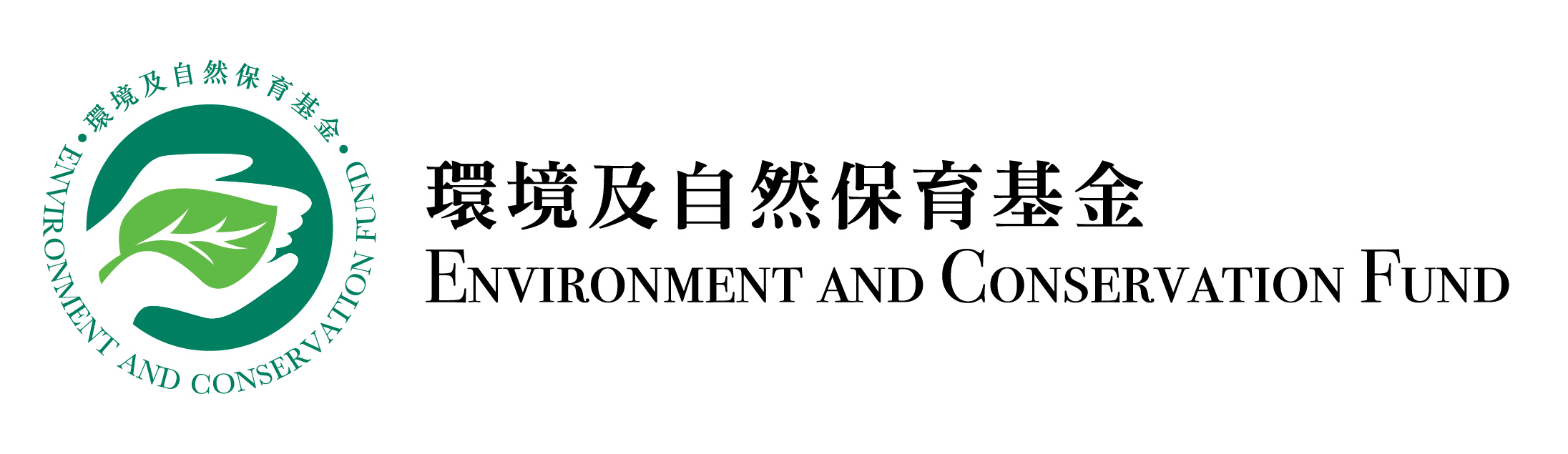 Completion ReportCompletion ReportCompletion ReportCompletion ReportCompletion ReportCompletion ReportFunding Scheme:Funding Scheme:Community Waste Reduction Projects – Surplus Food Recovery ProjectsCommunity Waste Reduction Projects – Surplus Food Recovery ProjectsCommunity Waste Reduction Projects – Surplus Food Recovery ProjectsCommunity Waste Reduction Projects – Surplus Food Recovery ProjectsProject Number:Project Number:WRPWRPWRPWRPProject Title:Project Title:Recipient Organisation:Recipient Organisation:Project Period:Project Period:Report Submission Date:Report Submission Date:Declaration of Project Leader:Note:This report shall be signed by the project leader as stated in the application form, unless otherwise agreed by the Secretariat.Declaration of Project Leader:Note:This report shall be signed by the project leader as stated in the application form, unless otherwise agreed by the Secretariat.I certify that the attached completion report and statement of accounts are correct, including:the goods and services purchased, acquired and charged to this project are for the sole use of the project and that the prices are fair and reasonable;the expenditure charged to the project has been settled and that it has not been/will not be claimed under other project(s) funded by the Environment and Conservation Fund or subsidised by other source(s) of funding; and*the balance of grant to be claimed/the amount of unspent grant to be returned to the Environment and Conservation Fund is correct.*Delete whichever is inappropriate.I certify that the attached completion report and statement of accounts are correct, including:the goods and services purchased, acquired and charged to this project are for the sole use of the project and that the prices are fair and reasonable;the expenditure charged to the project has been settled and that it has not been/will not be claimed under other project(s) funded by the Environment and Conservation Fund or subsidised by other source(s) of funding; and*the balance of grant to be claimed/the amount of unspent grant to be returned to the Environment and Conservation Fund is correct.*Delete whichever is inappropriate.I certify that the attached completion report and statement of accounts are correct, including:the goods and services purchased, acquired and charged to this project are for the sole use of the project and that the prices are fair and reasonable;the expenditure charged to the project has been settled and that it has not been/will not be claimed under other project(s) funded by the Environment and Conservation Fund or subsidised by other source(s) of funding; and*the balance of grant to be claimed/the amount of unspent grant to be returned to the Environment and Conservation Fund is correct.*Delete whichever is inappropriate.I certify that the attached completion report and statement of accounts are correct, including:the goods and services purchased, acquired and charged to this project are for the sole use of the project and that the prices are fair and reasonable;the expenditure charged to the project has been settled and that it has not been/will not be claimed under other project(s) funded by the Environment and Conservation Fund or subsidised by other source(s) of funding; and*the balance of grant to be claimed/the amount of unspent grant to be returned to the Environment and Conservation Fund is correct.*Delete whichever is inappropriate.Information of Project LeaderInformation of Project LeaderInformation of Project LeaderInformation of Project LeaderInformation of Project LeaderInformation of Project LeaderName:Position Held:Signature:Official Chop of Organisation:Project Period From                                             (dd/mm/yyyy) to(dd/mm/yyyy)Project ObjectivesProject ObjectivesProject ObjectivesProject ObjectivesTarget ParticipantsProject Activitiese.g. Recruited buildings/residents in the district to participate in activities for recovery of surplus foode.g. Recruited buildings/residents in the district to participate in activities for recovery of surplus foode.g. Recruited buildings/residents in the district to participate in activities for recovery of surplus foode.g. Recruited buildings/residents in the district to participate in activities for recovery of surplus foode.g. Recruited buildings/residents in the district to participate in activities for recovery of surplus foodProject ActivitiesProject ActivitiesProject ActivitiesProject ActivitiesProject Outcomes(A) Number of participants in waste reduction/recovery activities and quantities of recyclables collected (A) Number of participants in waste reduction/recovery activities and quantities of recyclables collected (A) Number of participants in waste reduction/recovery activities and quantities of recyclables collected (A) Number of participants in waste reduction/recovery activities and quantities of recyclables collected (A) Number of participants in waste reduction/recovery activities and quantities of recyclables collected Project Outcomese.g. 50 food donors participated in surplus food collection activities that recovered (a certain) tonnes of surplus foode.g. 50 food donors participated in surplus food collection activities that recovered (a certain) tonnes of surplus foode.g. 50 food donors participated in surplus food collection activities that recovered (a certain) tonnes of surplus foode.g. 50 food donors participated in surplus food collection activities that recovered (a certain) tonnes of surplus foode.g. 50 food donors participated in surplus food collection activities that recovered (a certain) tonnes of surplus foodProject OutcomesProject OutcomesProject OutcomesProject OutcomesProject Outcomes(B) Number of educational and promotional activities held and number of participants(B) Number of educational and promotional activities held and number of participants(B) Number of educational and promotional activities held and number of participants(B) Number of educational and promotional activities held and number of participants(B) Number of educational and promotional activities held and number of participantsProject Outcomese.g. 5 environmental lectures held, with participation of 200 peoplee.g. 5 environmental lectures held, with participation of 200 peoplee.g. 5 environmental lectures held, with participation of 200 peoplee.g. 5 environmental lectures held, with participation of 200 peoplee.g. 5 environmental lectures held, with participation of 200 peopleProject OutcomesProject OutcomesProject OutcomesProject OutcomesDateTargets in Work PlanTargets in Work PlanTargets in Work PlanTargets in Work PlanTargets in Work PlanProgress during Project Period Progress during Project Period Progress during Project Period Progress during Project Period Progress during Project Period Achieve-ment Status (Please select “✓” if achieved)DateRecovery Amount (tonnes)Recovery Amount (tonnes)Distribution Amount (tonnes)Distribution Amount (tonnes)Number of Benefici-aries (man-time)Recovery Amount (tonnes)Recovery Amount (tonnes)Distribution Amount (tonnes)Distribution Amount (tonnes)Number of Benefici-aries (man-time)Achieve-ment Status (Please select “✓” if achieved)DateFresh FoodPacked or Canned FoodDirect Food Redistri-butedCooked FoodNumber of Benefici-aries (man-time)Fresh FoodPacked or Canned FoodDirect Food Redistri-butedCooked FoodNumber of Benefici-aries (man-time)Achieve-ment Status (Please select “✓” if achieved)Jan 20230000000000Feb 2023533320855440Mar 2023856535Apr 2023May 2023Jun 2023TotalTargets in Work PlanTargets in Work PlanTargets in Work PlanTargets in Work PlanTargets in Work PlanTargets in Work PlanProgress during Project Period Progress during Project Period ActivityContentDatePeriodVenuePlanned Number of Participants/ Expected BenefitsActual Number of Participants/ BenefitsAchievement Status (Please select “✓” if achieved)SeminarProper recycling guideMay 20231.5 hourXX Community Hall150180SeminarWaste reduction at sourceOct 20231 hourXX Education Centre150160Social media promotionCreate social media page and accountJan 2023N.A.Facebook page and Instagram1 000 followers1 200 followersSocial media promotionWaste reduction tipsJun 2023N.A.Instagram300 “likes”350 “likes”Social media promotionSeminar promotionMay and Sep 2023N.A.Facebook page200 “likes” and a hit rate of 500300 “likes, 600 clicks Type*Number of Copies ProducedNumber of Copies DistributedOpening balance on project commencement date:   HK$Income during the project period*: HK$Less expenditure during the project period*: HK$Closing balance on project completion date: HK$